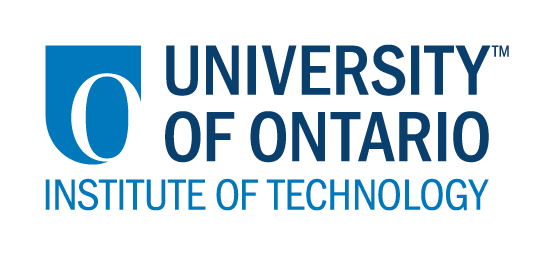 CODE/MOE/UOIT Makerspaces Project--Lesson Planning TemplateSchool Board:  Grand Erie District School BoardGrade(s):  KindergartenSubject(s): MakeDo KitsBIG IDEAS:Students can develop and use fine motor skills while they explore building shapes.Curriculum Expectations:*There are many expectations that can be used here.  It all depends on your focus.  Most of the expectations could be listed.OVERALL:2. demonstrate independence, self-regulation, and a willingness to take responsibility in learning and other endeavours4. demonstrate an ability to use problem-solving skills in a variety of contexts, including social contexts13. use the processes and skills of an inquiry stance (i.e., questioning, planning, predicting, observing, and communicating)SPECIFIC:  4.1 use a variety of strategies to solve problems, including problems arising in social situationsBIG IDEAS:Students can develop and use fine motor skills while they explore building shapes.Curriculum Expectations:*There are many expectations that can be used here.  It all depends on your focus.  Most of the expectations could be listed.OVERALL:2. demonstrate independence, self-regulation, and a willingness to take responsibility in learning and other endeavours4. demonstrate an ability to use problem-solving skills in a variety of contexts, including social contexts13. use the processes and skills of an inquiry stance (i.e., questioning, planning, predicting, observing, and communicating)SPECIFIC:  4.1 use a variety of strategies to solve problems, including problems arising in social situationsLearning Goals:“We are learning to…”...Use a type of screwdriver to screw things in...Use a type of cutting tool to cut with...Work with others to build...Create a design/ plan and follow throughSuccess Criteria:  “We will be successful when…...We have created a plan and used it to build something ie:  3D shape or buildingLesson Overview:Students will be introduced to 3D shapes.  Discussions on what the sides all look like.Students will be introduced to the MakeDo kit and all the parts.  Allow the students to explore the tools for a few days.  Then challenge them to create a plan to cut a 2D shape first.  Work towards making a 3D shape.  Then challenge them to create a structure or building.Lesson Overview:Students will be introduced to 3D shapes.  Discussions on what the sides all look like.Students will be introduced to the MakeDo kit and all the parts.  Allow the students to explore the tools for a few days.  Then challenge them to create a plan to cut a 2D shape first.  Work towards making a 3D shape.  Then challenge them to create a structure or building.Materials and Technology:  Cardboard, fabricMakedo kit2D shapes3D shapesPaperhttps://www.youtube.com/watch?v=uwUZf22AvcEhttps://www.youtube.com/watch?v=pwerLncVRTkMaterials and Technology:  Cardboard, fabricMakedo kit2D shapes3D shapesPaperhttps://www.youtube.com/watch?v=uwUZf22AvcEhttps://www.youtube.com/watch?v=pwerLncVRTkStudent Accommodations/Modifications:  -1:1 support-Extra time for those that need it-Cue cards showing directionality for those that need itLesson will be differentiated by:Content, specifically:Process, specifically:- allow time for practice/review/repetition
- rewording/rephrasing of instructionsProduct, specifically:Environment, specifically:  If students need, quieter work area will be provided.MINDS ON:  Getting StartedMINDS ON:  Getting StartedDuring this phase, the teacher may: • activate students’ prior knowledge; • engage students by posing thought-provoking questions; • gather diagnostic and/or formative assessment data through observation and questioning; • discuss and clarify the task(s). During this phase, students may: • participate in discussions; • propose strategies; • question the teacher and their classmates; • make connections to and reflect on prior learning. Describe how you will introduce the learning activity to your students. Introduce 3D shapes.  Spend a few weeks exploring them.Introduce the MakeDo kit.  Watch videos.  Allow them to explore for a few days.Challenge them to make a 3D shape using the MakeDo kit.Challenge them draw a picture of a structure or building.  Can you make this with the MakeDo kit?What key questions will you ask? -What can you build?How will you gather diagnostic or formative data about the students’ current levels of understanding?-Can they describe what they have make?-Does their drawing and structure match- if not what changes did they make, why? How will students be grouped? How will materials be distributed? -Allow students to decide, open centreDescribe how you will introduce the learning activity to your students. Introduce 3D shapes.  Spend a few weeks exploring them.Introduce the MakeDo kit.  Watch videos.  Allow them to explore for a few days.Challenge them to make a 3D shape using the MakeDo kit.Challenge them draw a picture of a structure or building.  Can you make this with the MakeDo kit?What key questions will you ask? -What can you build?How will you gather diagnostic or formative data about the students’ current levels of understanding?-Can they describe what they have make?-Does their drawing and structure match- if not what changes did they make, why? How will students be grouped? How will materials be distributed? -Allow students to decide, open centreACTION:  Working on itACTION:  Working on itDuring this phase, the teacher may: • ask probing questions; • clarify misconceptions, as needed, by redirecting students through questioning; • answer students’ questions (but avoid providing a solution to the problem); • observe and assess; • encourage students to represent their thinking concretely and/or pictorially; • encourage students to clarify ideas and to pose questions to other students.During this phase, students may: • represent their thinking (using numbers, pictures, words, manipulatives, actions, etc.); • participate actively in whole group, small group, or independent settings; • explain their thinking to the teacher and their classmates; • explore and develop strategies and concepts. Describe the task(s) in which your students will be engaged. -Building with the MakeDo kitsWhat misconceptions or difficulties do you think they might experience? -N/AHow will they demonstrate their understanding of the concept?-Being able to describe what they have madeHow will you gather your assessment data (e.g., checklist, anecdotal records)?-Checklist and anecdotal notes -Pictures and videosWhat extension activities will you provide? -What else can you build?  What can you build with others?Describe the task(s) in which your students will be engaged. -Building with the MakeDo kitsWhat misconceptions or difficulties do you think they might experience? -N/AHow will they demonstrate their understanding of the concept?-Being able to describe what they have madeHow will you gather your assessment data (e.g., checklist, anecdotal records)?-Checklist and anecdotal notes -Pictures and videosWhat extension activities will you provide? -What else can you build?  What can you build with others?CONSOLIDATION:  Reflecting and ConnectingCONSOLIDATION:  Reflecting and ConnectingDuring this phase, the teacher may: • bring students back together to share and analyse strategies; • encourage students to explain a variety of learning strategies; • ask students to defend their procedures and justify their answers; • clarify misunderstandings; • relate strategies and solutions to similar types of problems in order to help students generalize concepts; • summarize the discussion and emphasize key points or concepts. During this phase, students may: • share their findings; • use a variety of concrete, pictorial, and numerical representations to demonstrate their understandings; • justify and explain their thinking; • reflect on their learning.How will you select the individual students or groups of students who are to share their work with the class (i.e., to demonstrate a variety of strategies, to show different types of representations, to illustrate a key concept)? -Self-selectedWhat key questions will you ask during the debriefing? -What did you make?-What shapes did you use?-Did your plan work?-What changes did you make?-Was it easy for you?-What will you do differently next time?How will you select the individual students or groups of students who are to share their work with the class (i.e., to demonstrate a variety of strategies, to show different types of representations, to illustrate a key concept)? -Self-selectedWhat key questions will you ask during the debriefing? -What did you make?-What shapes did you use?-Did your plan work?-What changes did you make?-Was it easy for you?-What will you do differently next time?